Турнира юных математиков Сумпосадской образовательной  волости 5-7 классы 2017-2018 учебный год         09 февраля  2018 года прошёл турнир юных математиков «ТЮМка» для обучающихся 5-7 классов Сумпосадской образовательной волости  в рамках реализации плана мероприятий Концепции развития математического образования в Беломорском муниципальном районе в 2015 – 2020 г.г.; проекта Сумпосадская средняя общеобразовательная школа – базовая школа Сумпосадской образовательной волости по реализации Концепции развития математического образования».  Турнир проходил по трём этапам, и в нём  приняли участие 28 человека        Первый этап - личная олимпиада - 25 минут (обучающиеся участвовали в индивидуальном решении олимпиадных заданий). По результатам личного первенства определились в каждой параллели (в каждом классе) - победители и призёры. Ими стали: среди обучающихся пятых  классов – Поташев Дмитрий (МОУ «Нюхотская СОШ), среди шестых  классов – Пискунов Кирилл, победитель; Маркова Ксения, призёр (МОУ «Сумпосадская СОШ»), среди седьмых классов –  Титов Савелий  (МОУ «Сумпосадская СОШ»). Второй  этап – командное соревнование по следующим станциям:  «Вычислительная», «Практическая»,   «Логическая», «Математика в загадках» - 40 минут  (по 10 минут на каждой станции)За каждую верно решённую задачу команда получала 1 балл.В итоге:5 класс  - команда  «Математики» набрала 63 балла6  класс - команда «Геометрия» - 42 балла7 класс  - команда «Косинус» - 5 баллов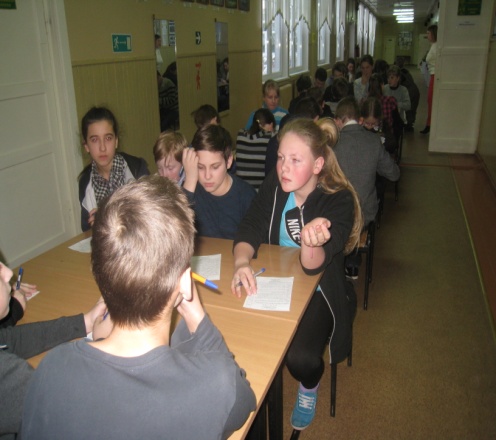 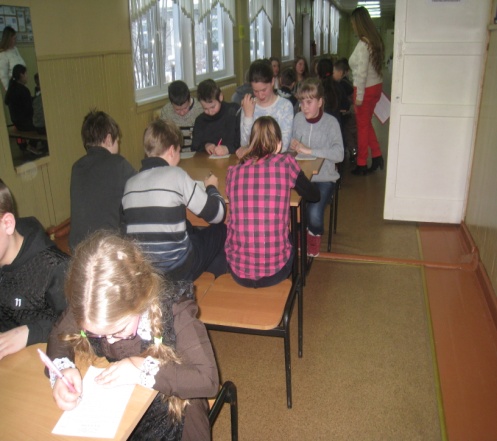 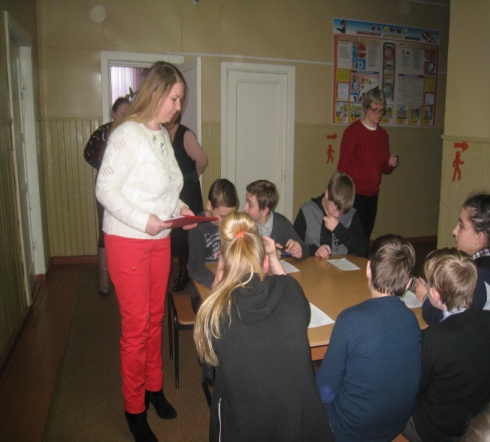 Третий этап – математический квест